Blog Assignment 4 for class 9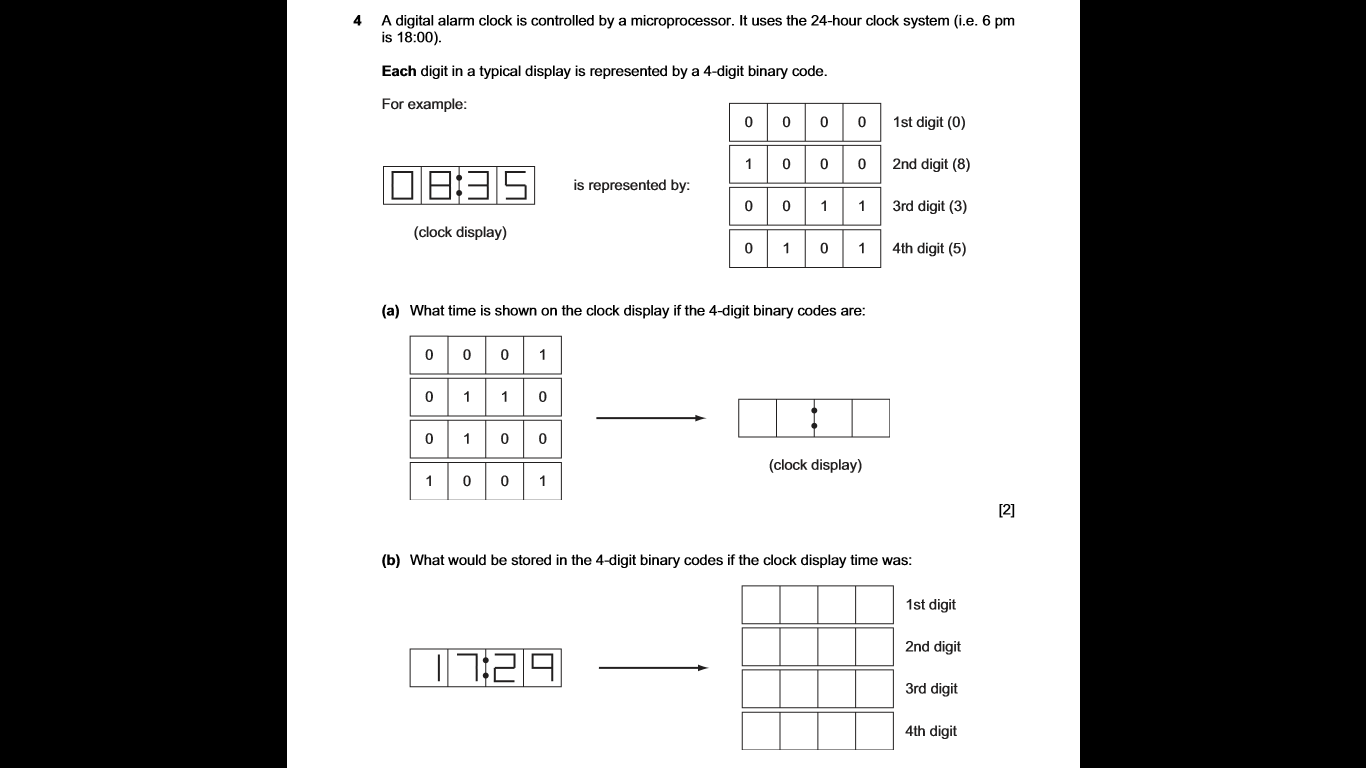 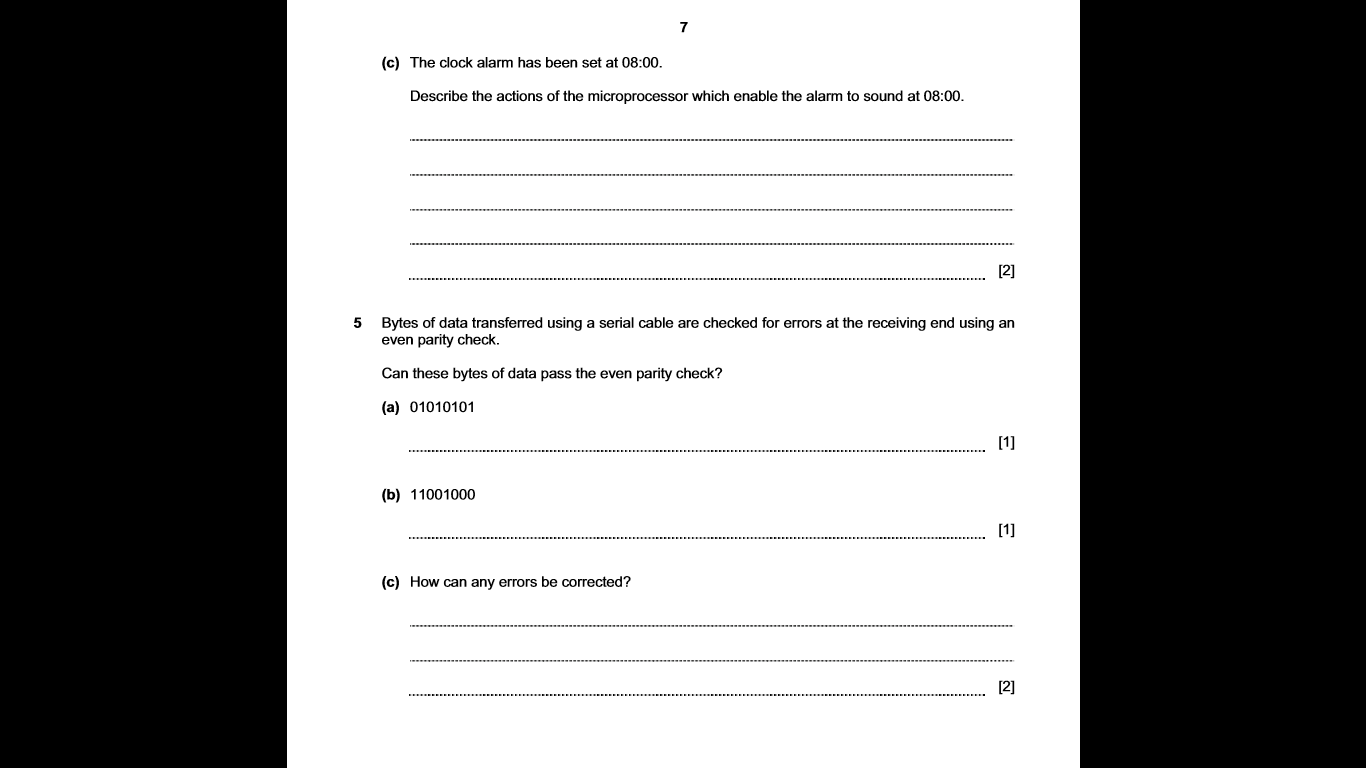 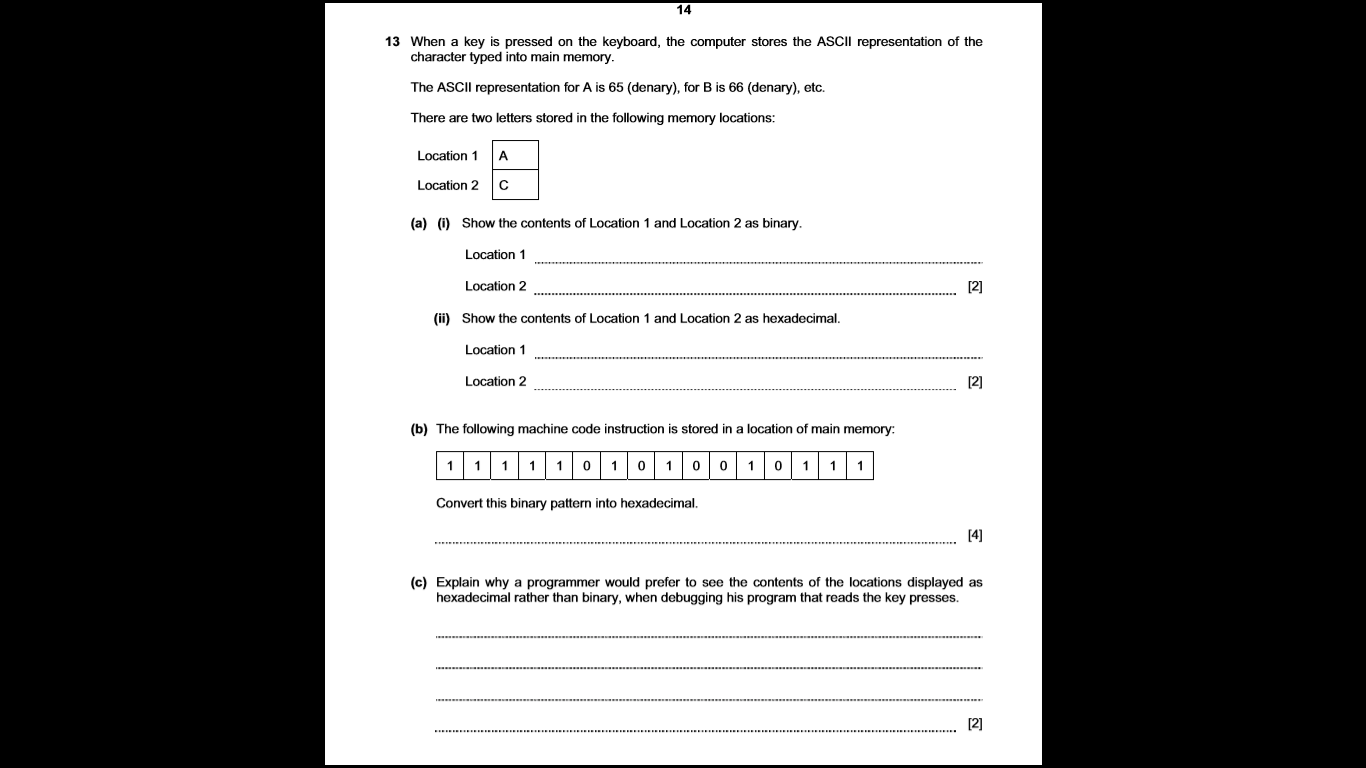 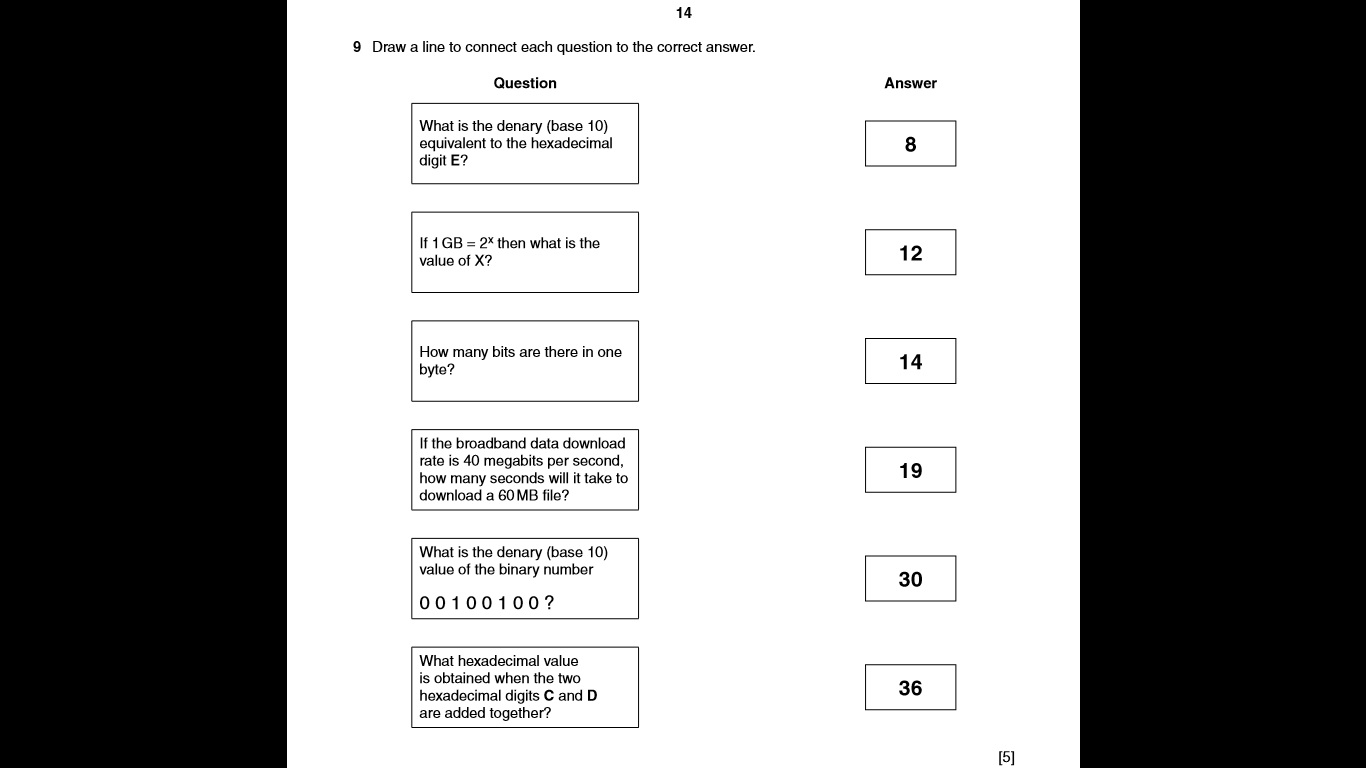 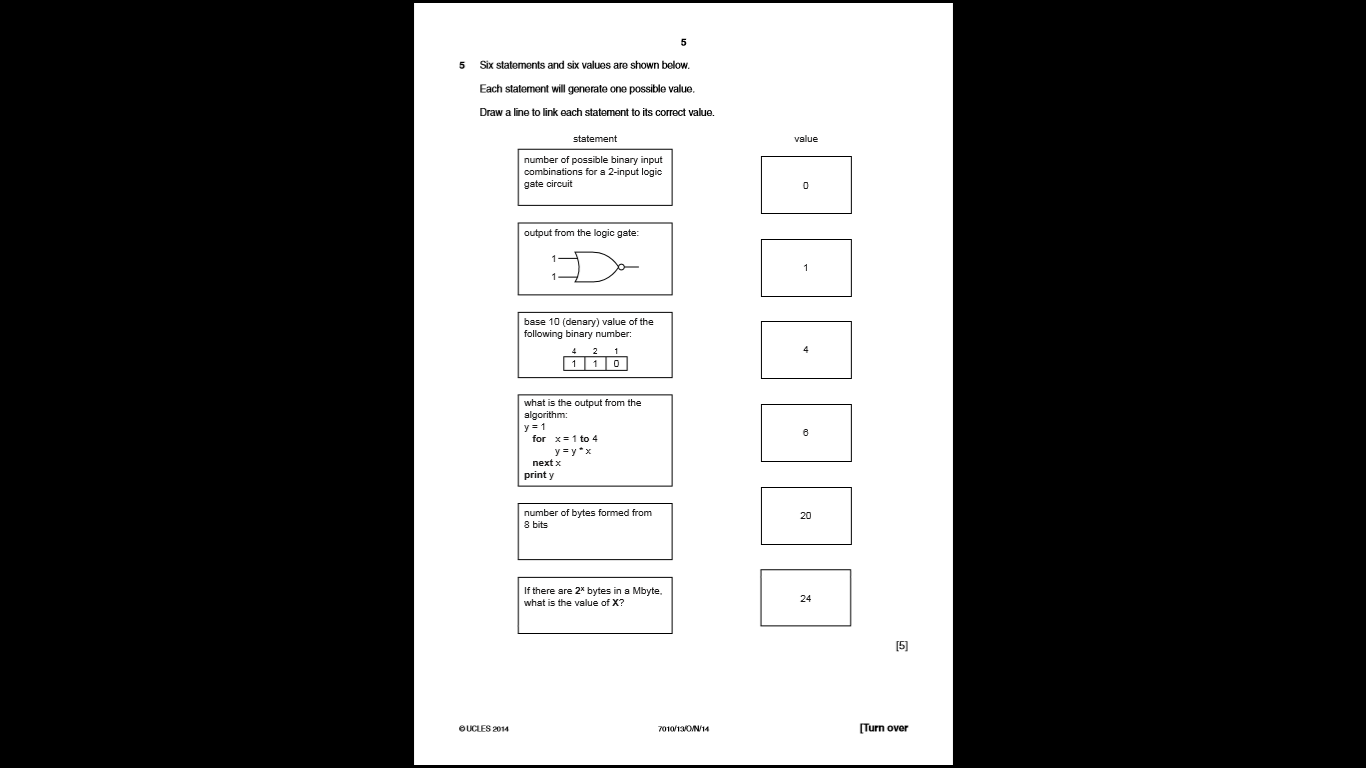 